Внеочередное заседание                                        27 созыва                                             РЕШЕНИЕ21 июня 2019 года                                                   №263О внесении   изменений в решение Совета сельского поселения Азяковский  сельсовет муниципального района Бураевский район Республики Башкортостан от 18  июля 2017 года №146 «Об утверждении Положения о ведении личного приема граждан депутатами Совета сельского поселения Азяковский  сельсовет муниципального района Бураевский район Республики Башкортостан»В соответствии с Федеральным законом от 06 октября 2003 года №131-ФЗ «Об общих принципах организации местного самоуправления в Российской Федерации», Федеральным законом от 02 мая 2006 года №59-ФЗ «О порядке рассмотрения обращений граждан Российской Федерации», Законом Республики Башкортостан от 12 декабря 2006 года №391-з «Об обращениях граждан в Республике Башкортостан» Совет сельского поселения  Азяковский  сельсовет муниципального района Бураевский район Республики Башкортостан решил:1. Внести в решение Совета сельского поселения Азяковский  сельсовет муниципального района Бураевский район Республики Башкортостан от 18 июля 2017 года №146 «Об утверждении Положения о ведении личного приема граждан депутатами Совета сельского поселения Азяковский  сельсовет муниципального района Бураевский район Республики Башкортостан» следующие изменения: 1) п. 12 изложить в следующей редакции:«12. В случае, если изложенные в устном обращении факты и обстоятельства являются очевидными и не требуют дополнительной проверки, ответ на обращение с согласия гражданина может быть дан устно в ходе личного приема, о чем делается запись в карточке личного приема гражданина.»;2) п. 10 изложить в следующей редакции:«10. Правом на личный прием в первоочередном порядке пользуются категории граждан:1) Герои Советского Союза; 2) Герои Российской Федерации;3) полные кавалеры ордена Славы;4) члены Совета Федерации Российской Федерации;5) депутаты Государственной Думы Российской Федерации; 6) беременные женщины;7) ветераны Великой Отечественной войны, ветераны боевых действий;8) граждане, принимавшие участие в ликвидации последствий аварий на атомных электростанциях, а также получившие или перенесшие лучевую болезнь или другие заболевания вследствие аварии на атомной электростанции либо в результате ядерных испытаний;9) инвалиды I и II групп;10) родители (лица, их заменяющие) ребенка-инвалида;11) родители (лица, их заменяющие), явившиеся на личный прием с ребенком в возрасте до 1,5 лет;12) граждане, достигшие 75-летнего возраста.»; 3) п. 17 исключить. 2. Опубликовать настоящее решение на официальном сайте и информационном стенде администрации сельского поселения Азяковский сельсовет. 3. Настоящее решение вступает в силу со дня официального опубликования.Глава сельского поселения                                                А.Т.МухаяровБАШҠОРТОСТАН РЕСПУБЛИКАҺЫБОРАЙ РАЙОНЫ МУНИЦИПАЛЬРАЙОНЫНЫҢ ӘЗӘК АУЫЛ СОВЕТЫ
АУЫЛ БИЛӘМӘҺЕ СОВЕТЫ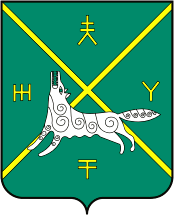 СОВЕТ СЕЛЬСКОГО ПОСЕЛЕНИЯ АЗЯКОВСКИЙ СЕЛЬСОВЕТ МУНИЦИПАЛЬНОГО  РАЙОНРЕСПУБЛИКИ БАШКОРТОСТАН